Helena Middle School 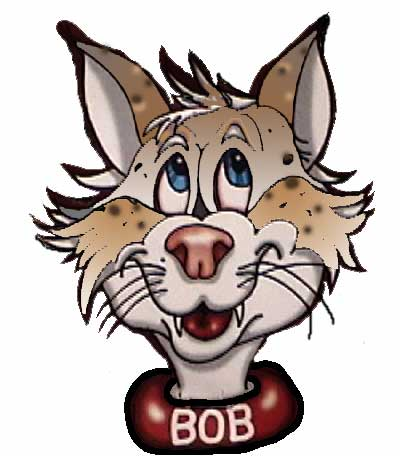 Student Supply List6th Grade2022-2023Organization & paper:4 folders with pockets & 3-hole punched4 Spiral notebooks 3 Composition notebooks Loose-leaf paper (200-300 sheets)OPTIONAL - Trapper keeper or zip three-ring binderWriting utensils:100 #2 Pencils (enough for each class, every day, all year)Eraser Handheld pencil sharpener  Pens3 blue or black3 any other color (for correcting) 3 Dry Erase/Expo markersColored pencilsHighlighters (pink, yellow, green) Other necessary supplies:1 pair of ear buds/headphones1 Computer mouse2 boxes of Kleenex1 combination lock (locks that open with a key are NOT preferred)Calculator (inexpensive) x ÷ + - only2 large paper grocery bags to cover math booksAssignment Notebooks are provided by HMS.  Replacements (if the first one is lost) can be purchased for $3 in the office.